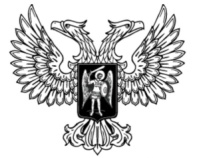 ДОНЕЦКАЯ НАРОДНАЯ РЕСПУБЛИКАЗАКОНО ВНЕСЕНИИ ИЗМЕНЕНИЯ В СТАТЬЮ 24 ЗАКОНА ДОНЕЦКОЙ НАРОДНОЙ РЕСПУБЛИКИ «О ПРЕДУПРЕЖДЕНИИ РАСПРОСТРАНЕНИЯ ТУБЕРКУЛЕЗА В ДОНЕЦКОЙ НАРОДНОЙ РЕСПУБЛИКЕ»Принят Постановлением Народного Совета 24 апреля 2020 годаСтатья 1Внести в часть 4 статьи 24 Закона Донецкой Народной Республики 
от 10 апреля 2015 года № 39-IНС «О предупреждении распространения туберкулеза в Донецкой Народной Республике» (опубликован на официальном сайте Народного Совета Донецкой Народной Республики 4 июня 2015 года) изменение, дополнив ее после слов «медицинской деятельности,» словами «младшим медицинским сестрам».Статья 2Настоящий Закон распространяется на отношения, возникшие с 
4 февраля 2020 года.Глава Донецкой Народной Республики					   Д.В. Пушилинг. Донецк24 апреля 2020 года№ 137-IIНС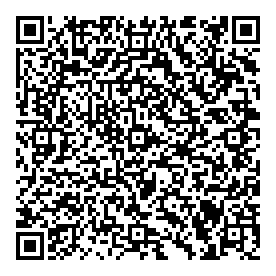 